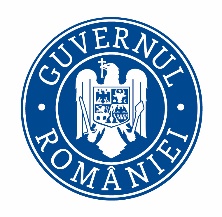 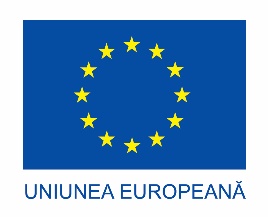 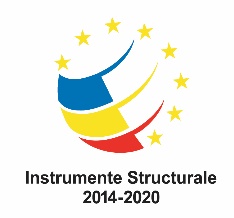 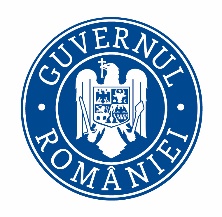 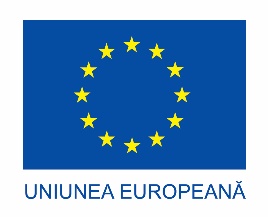 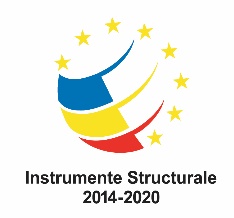 Proiect co-finanțat din Programul Operațional Capital Uman 2014-2020FONDUL SOCIAL EUROPEANProgramul Operaţional Capital Uman 2014-2020 Axa prioritară: 5. Dezvoltare locală plasată sub responsabilitatea comunitățiiObiectiv specific: 5.2.: Reducerea numărului de persoane aflate în risc de saracie sau excluziune socială din comunitățile marginalizate din zona rurală și orașe cu o populație de pâna la 20.000 locuitori prin implementarea de măsuri/ operațiuni integrate în contextul mecanismului de DLRCTitlul proiectului: Furnizare de servicii socio-medicale prin Centrul Comunitar de zi "O șansă pentru fiecare" din comuna Țânțăreni, județul GorjContract POCU:  POCU/303/5/2/130380Beneficiar: Comuna ȚânțăreniAnexa 2DECLARAȚIESubsemnatul/subsemnata ............................................................................................., candidat/ă la concursul organizat de Primăria comuna Țânțăreni, în perioada de .........................., pentru  ocuparea   unui  post  vacant  de .................................. ............................ în cadrul Proiectului POCU cu titlul: Furnizare de servicii socio-medicale prin Centrul Comunitar de zi "O șansă pentru fiecare" din comuna Țânțăreni, județul Gorj, sub sancțiunea prevăzută de art. 326 Cod penal privind falsul în declarații, declar, pe proprie răspundere, faptul că sunt de acord cu prelucrarea informațiilor cu caracter personal, în conformitate cu prevederile legale aplicabile domeniului de protecție a persoanelor cu privire la prelucrarea datelor cu caracter personal și libera circulație a acestor date, și îmi exprim acordul ca ele să fie folosite în cadrul proiectului mai sus mentionat.Data:											Semnătura:   	